영의 이동/타드 벤트리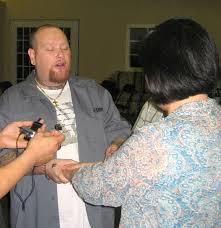 영의 이동(Translated in the Spirit) 몸 밖의 경험(out of the body experiences)이라 불리는 다른 차원의 계시를 보도록 하자. 아마도 당신은 이런 영적탐구가 성경적이라는 사실에 놀라게 될 것이다. 그것은 영의 이동(translated)이다. 성령 안에서의 옮겨짐(transported)은 다른 것이다. 그것은 다음에 다룰 것이다. 당신이 성령 안에서 이동할 때 당신의 영은 떠나지만 당신의 육체는 그대로 있게 된다. 엘리사는 그의 영으로 이동했을 때, 그의 종 게하시의 행동에 관한 초자연적 지식을 받았다. 엘리사는 다음과 같이 질문함으로 실제로 게하시의 거짓말을 폭로할 수 있었다. “엘리사가 이르되 그 사람이 수레에서 내려 너를 맞을 때에 내 심령(my spirit)이 감각되지 아니하였느냐? 지금이 어찌 은을 받으며 옷을 받으며 감람원이나 포도원이나 양이나 소나 남종이나 여종을 받을 때냐?”[왕하 5:26]  뉴에이지 운동에 연루된 사람들은 때때로 혼 없는 몸(astral travel)이라 불리는 유사한 영의 이동 경험을 말한다. 그들은 초자연 세계에 불법적으로 접근하지만 크리스천은 합법적으로 출입한다. 사단이 하는 모든 것은 참된 것의 모조품임을 잊지 말라. 그러나 우리는 성경 속에서 하나님의 백성이 경험한 거룩한 영의 이동을 본다. (성경은 또한 몸과 영을 연결하는 은줄에 대해 말씀한다. 그것은, 내가 믿기로, 영의 이동 이후 영이 몸으로 되돌아오도록 한다.) 　전1206. 아니면 은(銀)줄이 풀어지며, 아니면 금주발이 깨어지며, 아니면 샘에서 주전자가 부숴지며,아니면 순환(循環)이 수조(水槽)에서 부숴짐이라.전1207. 그때에는 흙은 그것이 있었던 대로, 땅으로 돌아가며 그리고 영(靈, 루아흐)은 그것을 주셨던 하나님에게로 돌아가느니라.　사람들이 영의 세계로 들어가면 은실은 영적인 탯줄같이 작용한다. 이 줄이 끊어지면 그 영은 몸으로 돌아오지 못하고 하나님께 돌아간다. 언젠가 내가 멕시코에서 사역하고 있을 때 텍사스 국경 근처에 머무르고 있었다. 나는 멕시코 국경 마을에 수많은 주술사들이 있다고 들었다. 많은 무당들과 우두머리 점쟁이가 우리 모임에 오기 시작했다. 그날 밤 호텔에 한 무당이 내 침대 끝에 나타났다-그녀의 몸이 아니라 영이. 먼저 떠오른 생각은 예수의 이름으로 그녀를 꾸짖으려 했지만-그녀가 귀신은 아니었기 때문에-두 번째로 떠오른 생각은 이렇게 말하는 것이었다. “떠나라 그렇지 않으면 내가 네 은실을 끊어버릴 것이다.” 그녀는 괴성을 지르며 사라졌다. 주님께 여쭈었을 때 그분은 비록 귀신들이 그녀에게 그런 경험을 하도록 허락했을지라도 그녀는 귀신이 아니고 또 축귀할 수도 없음을 설명해주셨다. 자, 이제 성경에 기록된 다른 “합법적 영의 이동”을 살펴보자. 아래의 구절은 대부분의 학자들이 바울이 자신의 셋째 하늘의 여행을 기록하고 있다고 믿는다. 그는 자기가 몸 안에 있었는지 몸 밖에 있었는지 모른다고 말한다. 이것 또한 몸 밖의 경험이 될 수도 있다. 　고후1202. 십 사년이 넘는 예전에, 내가 그리스도 안에 있는 한 남자를 곧, 셋째 하늘에로 잡혀 올라간 어떤 이를 사람 내가 알았느니라, (몸 안에서인지 내가 말할 수 없으며, 또는 몸 밖에서인지 내가 말할 수 없으나, 하나님은 아시느니라.) 고후1203. 그리고 내가 그러한 남자를①, 그가 낙원에로 잡혀 올라가, 말로 표현할 수 없는 말씀들을 들었던 사정을② 내가 알았느니라. (몸 안에서인지 또는 몸 밖에서인지 내가 말할 수 없으나 하나님은 아시느니라) 고후1204. 그것을 사람이 발설하는 것은 적법치 않느니라.　 아, 그는 실제로 경험 했었다! 하나님은 이런 경험들을 더욱 더 믿는 자들에게 주고 계신다. 사람들은 내가 셋째 하늘에 들려올라 갔을 때 내 몸, 혼, 그리고 영이 갔는지를 묻는다. 정직히 말하자면 나도 모른다. 내가 말할 수 있는 것은 내가 셋째 하늘에 끌려 올라갔다는 것이다. 내가 몸 안에 있었는지는 나도 모른다. 이제 그 말은 성경적이다. 그렇지 않은가? 수년 전 내가 처음으로 아프리카 우간다에서 설교했을 때 나는 드라마틱한 영의 이동을 경험했다. 한 마법사가 치유축제 어느 저녁에 온 몸에 각종 훈장으로 치장하고 나타났다. 사람들뿐만 아니라 목사님들 가운데 일부는 그가 그들과 축제를 저주할까봐 아주 두려워했다. 왜냐하면 그는 그 지방에서 가장 용한 마법사로 정평이 나있었기 때문이다. 그 사람이 축제장에 서서 그의 막대기를 흔들며 귀신의 방언으로 나를 조롱했을 때, 검은 폭풍 구름이 모이더니 비를 내리기 시작했다. 비와 두려움에 젖은 사람들이 그 곳을 떠나기 시작했다. 바로 그때 나는 그 상황을 향해 외쳤다. 예수의 이름으로 나는 그 사람을 통해 역사하는 사단의 능력을 묵고 그를 통해 작용하는 마법을 금하도록 했다. 곧 그 마법사는 떠났다. 하늘은 맑게 게였고 결국 우리는 축제를 재개했다. 다음 날 저녁 내가 축제장에 도착했을 때, 그 마법사가 무대에서 목사님들과 이야기하고 있었다. 한 목사님이 소리치며 내게 달려왔다. “그가 구원 받았어요!” 그들이 한 때 마법사였던 이 사람에게 무슨 일이 일어났는지 물었을 때, 그는 “키 작고, 뚱뚱하고, 수염을 기른 백인”이 그의 집에 나타났다고 했다. 비록 내가 지난 밤 기도 시간에 영으로 그를 방문했는지는 기억하지 못하지만, 그는 내가 그에게 얼마나 예수님이 능력 있으시고 실제적인 분이신지 말해줬다고 간증했다. 그는 내가 영으로 그의 집에 방문했던 그 밤에 예수님을 구원자로 영접했다. 다음 날 밤 축제에 돌아왔을 때, 그는 무대 위에 무릎을 꿇었다. 내가 그를 위해 기도하자 그는 성령의 권능 아래 쓰러졌다. 다시 일어난 이전의 마법사는 군중을 향해 공식적으로 선언했다. “예수님의 권능은 사단의 능력보다 훨씬 더 능하십니다!” 한번은 내가 토론토에서 사역할 때 내 영이 사로잡혀 영국을 거쳐 핀란드에 갔다. 마치 원자폭탄이 폭발하는 것처럼 거대한 부흥이 핀란드를 흔드는 것을 목격했다. 그 직후, 자연세계에서 한 여자가 영국에서 토론토에 사는 남편에게 연락했다. 그녀는 내가 핀란드로 가는 길에 그녀를 방문했다고 주장했다. 2000년 12월 오레곤(Oregon) 주의 그랜츠 패스(Grants Pass)에서 내가 부흥집회를 위한 텐트 앞 첫 줄에 있을 때 한 남자가 내게 와서 말했다. “타드, 저는 포틀랜드의 잔 지 레이크(John G. Lake) 사역을 도왔던 한 천사를 데리고 왔어요. 그 천사는 지금 텐트 뒤에 서있어요.”나는 생각했다. 맞아 당신이 천사를 데려왔고 그 천사는 텐트 뒤에 서있어! 내가 돌아보자 그곳에는 한 거대한 천사가 서있었다! 하나님께 기도했다.“제가 어떻게 해야 하나요?” 나는 달려가고 싶었다. 그래서 텐트 뒤를 향해 달렸다. 내가 그렇게 했을 때, 그것은 마치 누군가 야구 방망이를 휘둘러 내 머리를 치는 것 같았다. 쾅! 나는 어떤 고통도 느끼지 않았다. 그러나 나는 바닥에 쓰러진 내 몸에서 빠져 나가는 것을 느꼈다. 내가 아는 다음 일은 잔 폴 잭슨(John Paul Jackson)이 바닥에 쓰러진 내 몸을 위해 기도해주는 것을 내가 그저 바라보고 있었다는 것이다. 첫째로 드는 생각은, 어떻게 내가 다시 내 몸으로 돌아갈까? 내가 뭘 해야지? 내가 막 당황하려 할 때 성령께서 나에게 잠잠하라고 말씀하셨다. 그때 하나님이 내게 주신 생각은 내가 주위를 걸어 다니면서 사람들에게 무엇이 잘못되어 있는지를 알아봐야만 한다는 것이다. 그렇게 했을 때 나는 즉각적으로 누가 병들었는지 그리고 무슨 병이 있는지 알게 되었다. 그것을 마치자 나는 누웠고 내 영은 몸으로 다시 돌아갔다. 그 후 나는 사람들을 불러낼 수 있었고, 그들을 위해 기도하기 전에 그들이 가진 질병이 무엇인지 말할 수 있었다. 나는 또한 집단적인 영의 이동 경험을 했다. 내가 캐나다 BC 주에 있는 미션(Mission)에서 일곱 혹은 아홉 명의 예언적인 사람들과 함께 있었다. 우리가 페트리샤 킹(Petrica King)의 집에서 기도했을 때 우리 중 몇 사람이 영의 이동으로 중국의 거리에 갔다. 우리는 실제로 중국말을 했다. 비록 우리가 육체로는 결코 페트리샤의 집을 떠나진 않았지만 마치 우리가 중국에 있는 것처럼 모든 것을 보았다. 한번은 캐나다 BC 주의 켈로나(Kelowna)에서 베스와 스테이시 켐벨(Wes and Stacey Campbell)의 교회에서 설교하는 도중에 나의 영이 케냐에 있는 한 병원으로 옮겨졌다. 나는 한 불구자에게 안수했다. 한 순간 나는 단상에서 설교하고 있다가 그 다음 순식간에 나는 마치 동상처럼 되었고 내 영은 몸을 떠났다. 그 집회에 온 모든 사람들은 내가 얼어붙은 것을 보았다. 내 영이 돌아오자마자 팀의 한 일원을 불렀다. “우리가 케냐에 있는 병원에 가면 그곳에 있는 그 불구자를 위해 기도하도록 꼭 나에게 말해주세요.” 케냐 전도여행 후 나는 그 병원에 들어가 말기의 중환자들을 위해 기도했다. 내가 영으로 방문했던 바로 그 사람이 거기에 있었다. 그는 에이즈 때문에 체중이 빠져 이쑤시개처럼 보였다. 그는 단 며칠도 더 살지 못하게 되었고, 지난 6개월간 걷거나 심지어 침대에서 나오지도 못했다. 내가 안수했을 때 그는 펄쩍 뛰었다. 그는 매트리스를 잡고 복도에서 이리 저리 달리기를 원했다. 그것은 “일어나 네 상을 가지고 걸어가라!”[막 2:9-11]는 예수님의 말씀과 같았다. 여러 다른 환자들이 즉각적 치유를 받았고 의사는 그들을 집으로 돌려보냈다. 그 결과 아주 좋은 영적의 열매를 얻게 되었다. 그렇게 생각하지 않는가? 주목하라. 내가 이런 영의 이동을 경험하겠다고 결정하지 않았다. 당신은 스스로 그런 경험을 의도할 수는 없다. 그러나 당신은 믿음으로 그것이 가능하게 만들 수는 있다. 그 결과 만일 하나님께서 주권적으로 오셔서 이런 경험들을 시작하신다면 그분은 하실 수 있다. Tags영 혼 육